2023-2024 Bible School Registration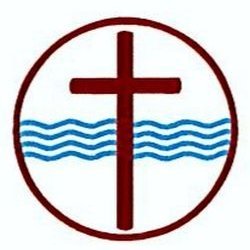 Sugar Creek Lutheran ChurchName of Child: _____________________________________________________________________________Birth Date:_______________________ Age:_____________________ Grade:___________________________Parents/Guardians:__________________________________ Relation to Child:_________________________Address:___________________________________________________________________________________		Street and Number, Apt #			City		State 			ZipPhone Number: __________________________ 	Permission to receive texts? Y/N ____________________Email Address:______________________________________________________________________________Allergies/Medical conditions or other concerns:__________________________________________________Does your child have and EpiPen? Y/N __________________________________________________________Anything else you’d like us to know about your child: _____________________________________________ __________________________________________________________________________________________ I give permission for the church to take pictures of my child and use them for classroom projects, the church website, and social media.  ____Yes ____ NoEmergency Contact (Others who may pick up your child from Sunday School)	Name				Phone				Relationship__________________________________________________________________________________________	Name				Phone				RelationshipMy child has permission to attend the field trips:  ___________ I would like to help with transportation	 _____ I would like to attend as a chaperoneParent Signature: ___________________________________________________Date:___________________ 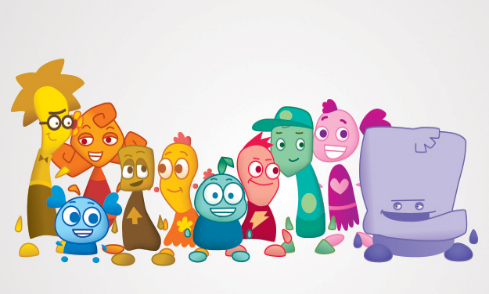 